Вниманию жителей! 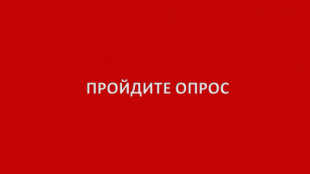 Южным Главным управлением Центрального банка РФ осуществляется регулярная оценка состояния финансовой доступности и удовлетворенности населения работой финансовых организаций. В рамках исследования по финансовой доступности Банком России проводится анкетирование населения муниципальных образований Краснодарского края. Опрос проводится в интерактивном виде с предоставлением доступа к заполняемой форме в информационно-телекоммуникационной сети Интернет. Анкетирование можно пройти путем ввода прямой ссылки в браузере мобильного устройства (смартфон, планшетный компьютер) либо персонального компьютера. Ссылка на анкетирование для населения: https://forms.gle/9C57brdGVjehCubb7 
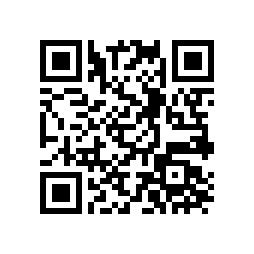 